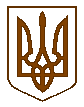 БУЧАНСЬКА     МІСЬКА      РАДАКИЇВСЬКОЇ ОБЛАСТІВІСІМНАДЦЯТА   СЕСІЯ    СЬОМОГО    СКЛИКАННЯР  І   Ш   Е   Н   Н   Я« 06 » жовтня   2016р. 				   	        	           №  781  -  18  -VІІПро внесення змін до рішення сесії Бучанської міської ради за №118 – 06 - VIІвід 28.01.2016 «Про затвердження Програмисоціально-економічного та культурного розвиткуміста Буча на 2016 рік»            З метою забезпечення соціально-економічного та культурного розвитку міста Буча, враховуючи норми Бюджетного кодексу України, Закону України «Про бюджет України на 2016 рік», керуючись законом України «Про місцеве самоврядування в Україні», міська радаВИРІШИЛА: Внести зміни до пункту 4.1.7. «Житлово-комунальне господарство» додатку 1 рішення сесії Бучанської міської ради за № 118-06-VІI від 28.01.2016 «Про затвердження Програми соціально-економічного та культурного розвитку міста Буча на 2016 рік», а саме до  переліку основних завдань та заходів на 2016 рік:Підпункт 1 «Будівництво та капітальний ремонт мереж зовнішнього освітлення в м.Буча» доповнити абзацом: вул. Кармелюка 1-А;Контроль за виконанням цього рішення покласти на постійну комісію з питань соціально-економічного розвитку, підприємництва, житлово-комунального господарства, бюджету, фінансів та інвестування.      	Секретар ради                                      	                      В.П. Олексюк